本校國中部週會—金融理財專題宣導活動照片（101.06.06.）本校國中部週會—金融理財專題宣導活動照片（101.06.06.）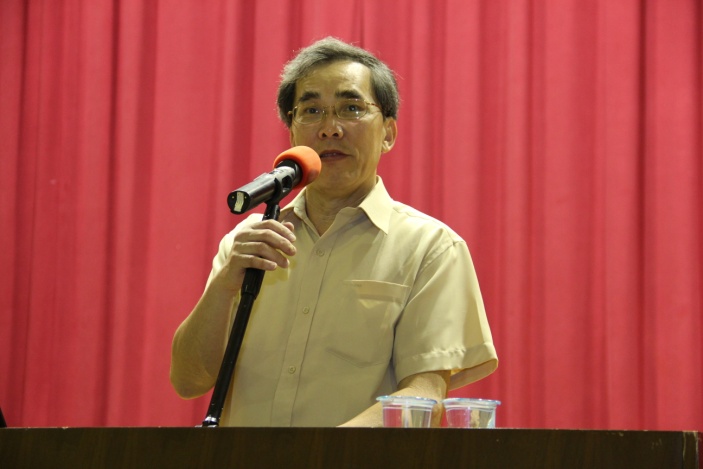 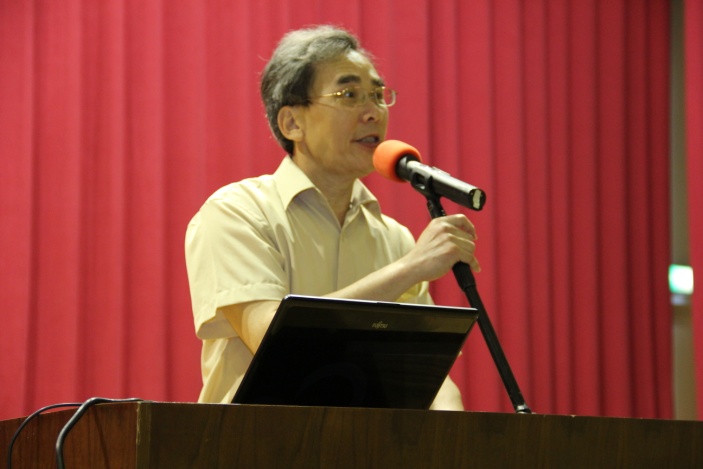 說明：說明：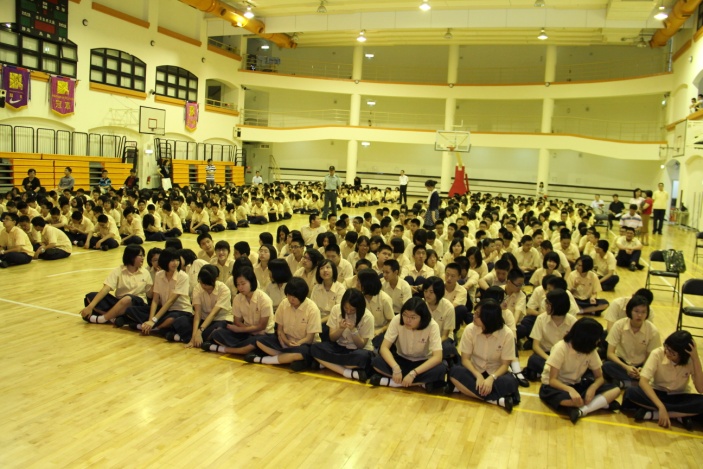 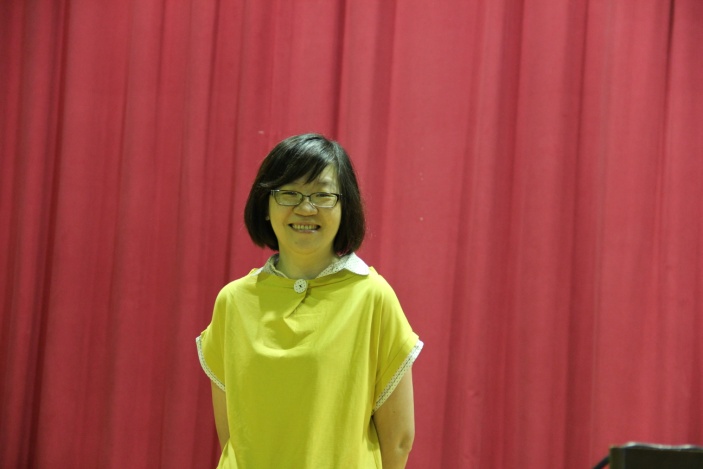 說明：說明：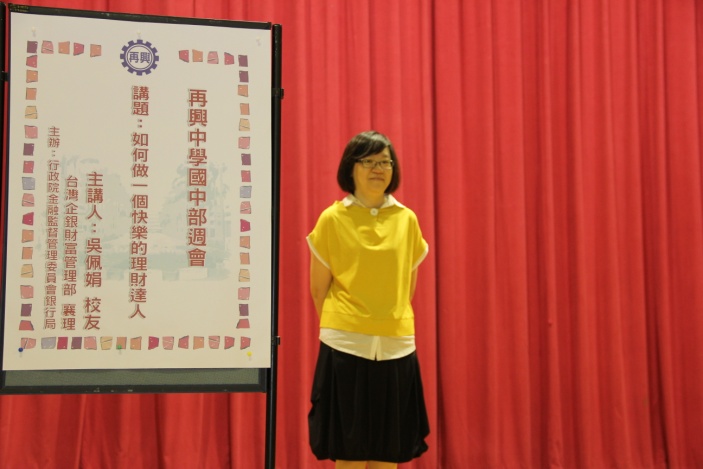 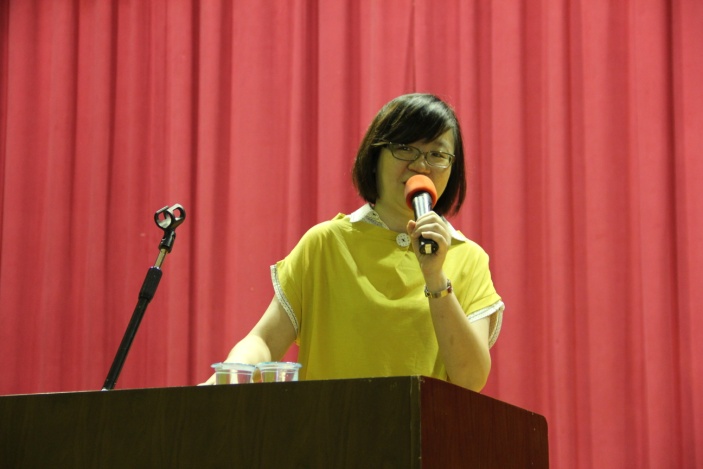 說明：說明：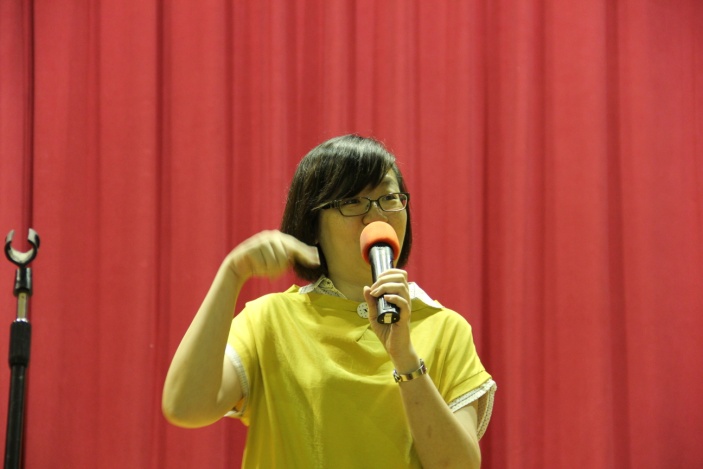 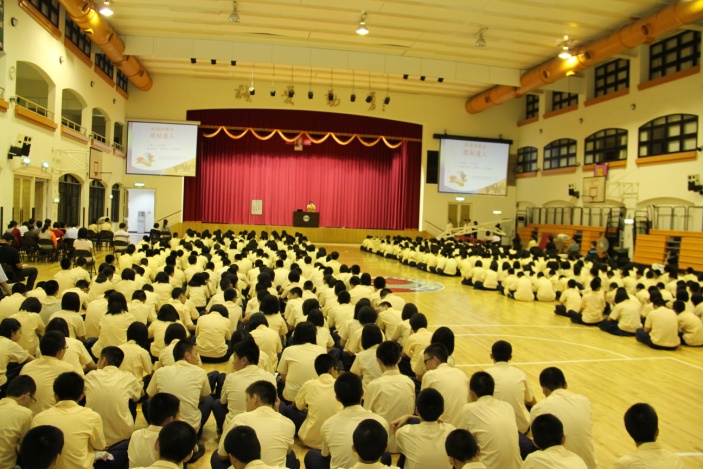 說明：說明：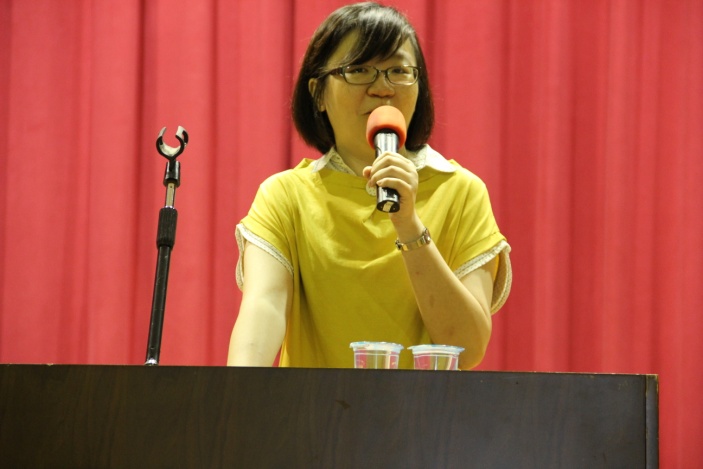 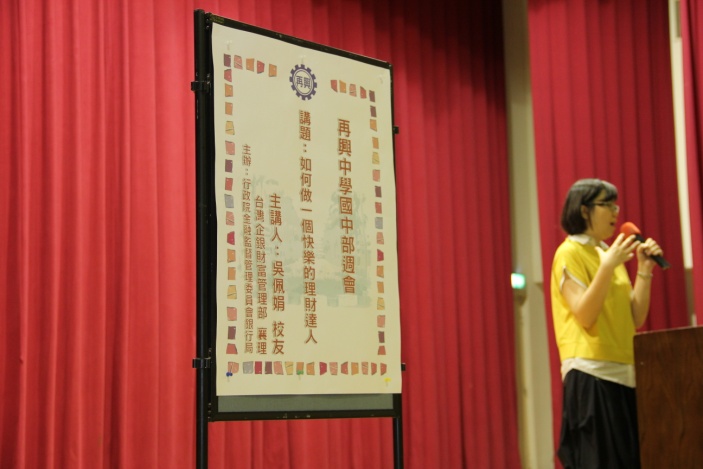 說明：說明：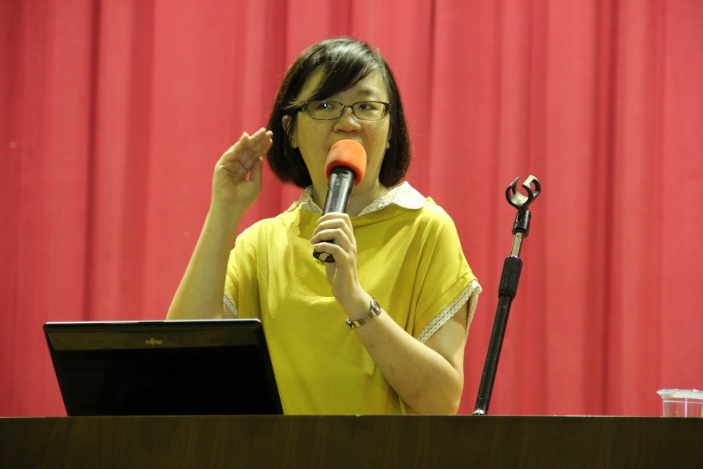 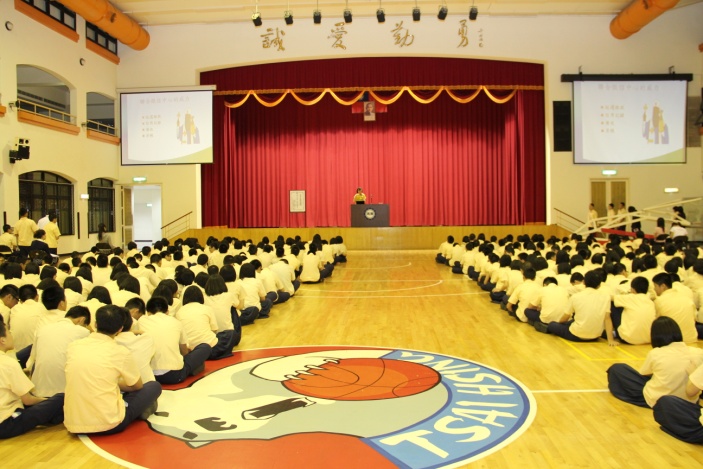 說明：說明：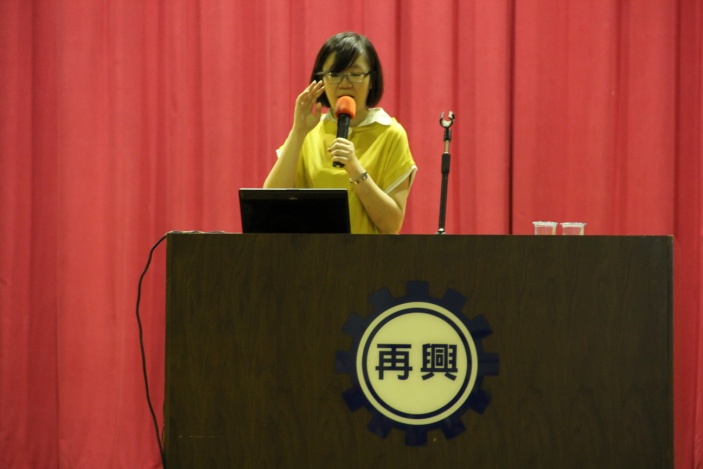 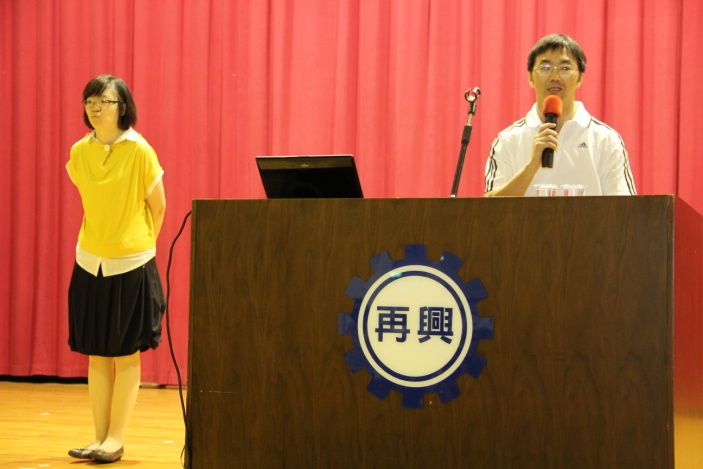 說明：說明：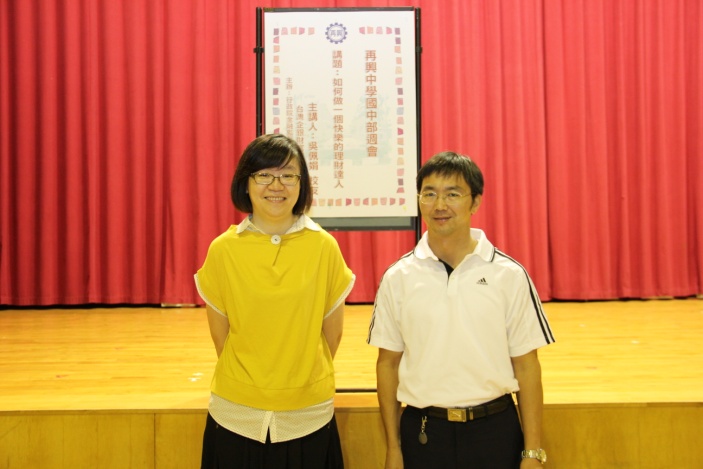 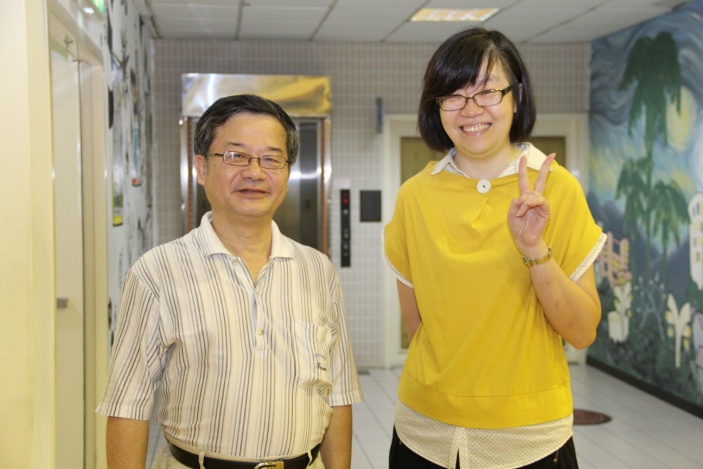 說明：說明：